
    PROGRAMA DE PÓS-GRADUAÇÃO  
      EM ESTUDOS LINGUÍSTICOS
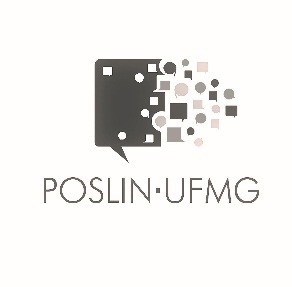 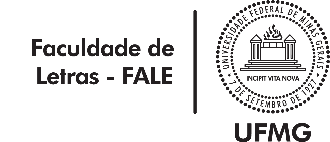 REQUERIMENTO DE TRANSFERÊNCIA PARA O POSLIN/UFMG    ____/____/____       ___________________________________________                       Data                                          Assinatura do RequerenteNOMENOMENOMENOMENOMENOMEE-MAILE-MAILE-MAILE-MAILE-MAILE-MAILENDEREÇO (Rua, Avenida, etc)ENDEREÇO (Rua, Avenida, etc)ENDEREÇO (Rua, Avenida, etc)ENDEREÇO (Rua, Avenida, etc)NºAPTBAIRROCIDADEUFCEPCEPTELEFONEINSTITUIÇÃO DE ENSINO DE ORIGEMINSTITUIÇÃO DE ENSINO DE ORIGEMINSTITUIÇÃO DE ENSINO DE ORIGEMINSTITUIÇÃO DE ENSINO DE ORIGEMINSTITUIÇÃO DE ENSINO DE ORIGEMINSTITUIÇÃO DE ENSINO DE ORIGEMCURSO DE ORIGEMCURSO DE ORIGEMCURSO DE ORIGEMCURSO DE ORIGEMCURSO DE ORIGEMCURSO DE ORIGEMENDEREÇO DO CURRÍCULO LATTESENDEREÇO DO CURRÍCULO LATTESENDEREÇO DO CURRÍCULO LATTESENDEREÇO DO CURRÍCULO LATTESENDEREÇO DO CURRÍCULO LATTESENDEREÇO DO CURRÍCULO LATTESJUSTIFICATIVAJUSTIFICATIVAJUSTIFICATIVAJUSTIFICATIVAJUSTIFICATIVAJUSTIFICATIVASó serão analisados os requerimentos com toda a documentação exigida no regulamento do PoslinSó serão analisados os requerimentos com toda a documentação exigida no regulamento do PoslinSó serão analisados os requerimentos com toda a documentação exigida no regulamento do PoslinSó serão analisados os requerimentos com toda a documentação exigida no regulamento do PoslinSó serão analisados os requerimentos com toda a documentação exigida no regulamento do PoslinSó serão analisados os requerimentos com toda a documentação exigida no regulamento do PoslinCHECK LIST: formulário de requerimento de transferência devidamente preenchido e assinado; carta de aceite do professor orientador; histórico escolar da graduação e da pós-graduação, se houver; projeto de pesquisa; comprovação de proficiência na(s) língua(s) exigida(s) conforme resolução disponível no site do Programa; comprovante de conclusão de curso de graduação reconhecido pelo MEC; comprovante de vinculação ao Curso de origem.CHECK LIST: formulário de requerimento de transferência devidamente preenchido e assinado; carta de aceite do professor orientador; histórico escolar da graduação e da pós-graduação, se houver; projeto de pesquisa; comprovação de proficiência na(s) língua(s) exigida(s) conforme resolução disponível no site do Programa; comprovante de conclusão de curso de graduação reconhecido pelo MEC; comprovante de vinculação ao Curso de origem.CHECK LIST: formulário de requerimento de transferência devidamente preenchido e assinado; carta de aceite do professor orientador; histórico escolar da graduação e da pós-graduação, se houver; projeto de pesquisa; comprovação de proficiência na(s) língua(s) exigida(s) conforme resolução disponível no site do Programa; comprovante de conclusão de curso de graduação reconhecido pelo MEC; comprovante de vinculação ao Curso de origem.CHECK LIST: formulário de requerimento de transferência devidamente preenchido e assinado; carta de aceite do professor orientador; histórico escolar da graduação e da pós-graduação, se houver; projeto de pesquisa; comprovação de proficiência na(s) língua(s) exigida(s) conforme resolução disponível no site do Programa; comprovante de conclusão de curso de graduação reconhecido pelo MEC; comprovante de vinculação ao Curso de origem.CHECK LIST: formulário de requerimento de transferência devidamente preenchido e assinado; carta de aceite do professor orientador; histórico escolar da graduação e da pós-graduação, se houver; projeto de pesquisa; comprovação de proficiência na(s) língua(s) exigida(s) conforme resolução disponível no site do Programa; comprovante de conclusão de curso de graduação reconhecido pelo MEC; comprovante de vinculação ao Curso de origem.CHECK LIST: formulário de requerimento de transferência devidamente preenchido e assinado; carta de aceite do professor orientador; histórico escolar da graduação e da pós-graduação, se houver; projeto de pesquisa; comprovação de proficiência na(s) língua(s) exigida(s) conforme resolução disponível no site do Programa; comprovante de conclusão de curso de graduação reconhecido pelo MEC; comprovante de vinculação ao Curso de origem.